Andrea McGIBNEY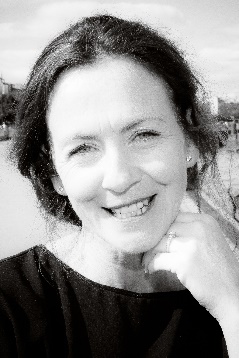 4 bis, place Aristide Briand33360 QUINSACTel: 00 33 (0)5 56 78 31 30Mobile: 00 33 (0)6 01 43 66 36frenchenglishtranslation.com@gmail.comhttp://www.french-englishtranslation.com/Experience:Since 2015	Freelance translator and proofreader, French English Translation, translation experience:Since 2005 Montessori Class Assistant, English Teacher, Le Jardin des Enfants, Latresne, France, 16 years2018	English Language Montessori Consultant, Marbotic, Bègles, France, Freelance Contract2003	Language Assistant, French Public Schools, Bordeaux, France, 2 years2003	Freelance translator, Polyglobe Trade, Bordeaux, France, 2 years, in tourism and culture1998	Co-owner of a bakery, Charlie Gourmet, Bordeaux, France, 5 years1996	Production assistant, Compagnie Maguy Marin, Créteil, France, 2 years1990	Personal assistant, Lyon Opera Ballet, Lyon, France, 5 yearsDesktop tools:Office technology: MS Office, Open Office, Adobe Acrobat Pro.Image manipulation: The GimpTranslation memories: SDL Trados 2017, XTM CloudWebsite builder: WordpressQualifications: 2016	Master II diploma in professional translation, CI3M	Training manager Daniel TOUDIC	Documentation, terminology, translation techniques, revision, proofreading2014	10 days web marketing training Agence 404, Lormont, FranceWeb marketing, AdWords, web ergonomics, SEO, google analytics, social networks, web search and e-reputation, e-commerce, affiliation, market-place, e-mailing2009	Certificate in Digital Marketing Course, IDM Institute of Direct Marketing, Middlesex, United Kingdom1990	Personal Assistant Course, Leinster Business Institute, DublinLanguage pairs:Mother tongue EnglishFluent French Hobbies:Windsurfing, kayak, travelling, walking, cooking, Montessori Education Administrative :  Regulatory technical data for probiotic ingredients, discharge recording sheets, traceability elements, safety guide, good practice guide, audit checklist, purchase orders, sponsor files, technical requirements in relation to supplying plants, 36 month shelf-life presentation for a medical device, raw material analysis sheets, product certification lists. Product launching power point presentations for several cosmetic companies. Proof-reading and localisation for English_GB for a large job platform.Legal :Terms of reference, general terms of business, food safety files.